ПОСТАНОВЛЕНИЕадминистрации муниципального образования «Победенское сельское поселение»от «_23_» __11__2017г.                                                                           №_102_Об утверждении муниципальной программы «Формирование современной городской среды на территории Победенского сельского поселения на 2018 -2022 годы»В целях формирования современной городской среды на территории Победенского сельского поселения, в соответствии с Федеральным законом от 06.10.2003 № 131-ФЗ "Об общих принципах организации местного самоуправления в Российской Федерации", Приказа Министерства строительства и жилищно-коммунального хозяйства Российской Федерации №691/пр от 06.04.2017года «Об утверждении методических рекомендаций по подготовке государственных программ субъектов Российской Федерации и муниципальных программ формирования современной городской среды, в рамках реализации приоритетного проекта «Формирование комфортной городской среды на 2018-2022годы»оссийской ФедераРо, Администрация Победенского сельского поселения ПОСТАНОВЛЯЕТ:Утвердить муниципальную программу «Формирование современной городской среды на территории Победенского сельского поселения на 2018-2022годы».Объемы финансирования Программы подлежат ежегодному уточнению,
исходя из возможностей бюджета Победенского сельского поселения на соответствующий финансовый год.Настоящее постановление вступает в силу со дня его официального обнародования.Контроль за исполнением настоящего Постановления оставляю за собой.Глава муниципального образования                                                  Д.Ушаков Победенское сельское поселение Майкопского района Республики АдыгеяМУНИЦИПАЛЬНАЯ ПРОГРАММА«Формирование современной городской среды на территории Победенского сельского поселения на 2018-2022 годы»Срок реализации программы 2018-2022годыЭтапы реализации программы:2018год2019год2020год2021год2022годУТВЕРЖДЕНАПостановлением администрацииМО «Победенское сельское поселение»от «_23_» _11____2017 г. № _102___ПАСПОРТмуниципальной программы«Формирование современной городской среды на территории Победенского сельского поселения на 2018-2022 годы»Основные характеристики реализации ПрограммыХарактеристика текущего состояния сферы благоустройства в муниципальном образованииДворовые и общественные территории являются важнейшей составной частью транспортной системы. От уровня транспортно-эксплуатационного состояния дворовых территорий многоквартирных домов и проездов к дворовым территориям во многом зависит качество жизни населения. Текущее состояние большинства дворовых территорий не соответствует современным требованиям к местам проживания граждан, обусловленным нормами Градостроительного и Жилищного кодексов Российской Федерации, а именно: значительная часть асфальтобетонного покрытия проездов имеет высокую степень износа, так как срок службы дорожных покрытий с момента застройки многоквартирными домами истек, а на многих участках асфальтобетонного покрытия вообще нет,  практически не производятся работы по озеленению дворовых территорий, недостаточно оборудованы детские и спортивные площадки.В п. Удобном проживает 1406 человек, п. Совхозном 1463 человека. Всего частных дворов  1071, количество общественных территорий в указанных населенных пунктах – 3, многоквартирных домов, имеющих дворовую территорию в Удобном - 3, в Совхозном  - 5. Количество проживающих граждан в многоквартирных домах 490 человек. Доля обустроенных дворовых и общественных территорий от общего числа дворовых и общественных территорий составляет менее 10%.До настоящего времени благоустройство дворовых территорий осуществлялось по отдельным видам работ, без взаимной увязки элементов благоустройства. Некоторые виды работ по благоустройству практически не производились: работы по содержанию зеленых зон дворовых территорий, организации новых дворовых площадок для отдыха детей разных возрастных групп, устройство парковок для временного хранения автомобилей. 1.1.  Приоритеты политики благоустройства, формулировка целей и постановка задач муниципальной программыНа территории Победенского сельского поселения (п.Удобный и п.Совхозный – населенные пункты с численностью населения более 1000человек)  расположено 8 многоквартирных домов, в которых проживает 490 жителей дворовые территории которых не обустроены либо частично обустроены. Проезды и тротуары всех дворовых территорий требуют ремонта (замены), недостаточная освещенность, в большинстве дворовых территорий отсутствуют места для проведения досуга разными группами населения:Благоустройство дворовых территорий и мест массового пребывания населения невозможно осуществлять без комплексного подхода. При выполнении работ по благоустройству необходимо учитывать мнение жителей и сложившуюся инфраструктуру территорий дворов для определения функциональных зон и выполнения других мероприятий. Комплексный подход позволяет наиболее полно и в то же время детально охватить весь объем проблем, решение которых может обеспечить комфортные условия проживания всего населения. К этим условиям относятся чистые улицы, благоустроенные дворы и дома, зеленые насаждения, необходимый уровень освещенности дворов в темное время суток. Важнейшей задачей органов самоуправления Победенского сельского поселения является формирование и обеспечение среды, комфортной и благоприятной для проживания населения, в том числе благоустройство и надлежащее содержание дворовых территорий, обеспечивающее безопасные и благоприятные условия жизнедеятельности человека. Для поддержания дворовых территорий и мест массового пребывания населения в технически исправном состоянии и приведения их в соответствие с современными требованиями комфортности разработана муниципальная программа «Формирование современной городской среды на территории Победенского сельского поселения на 2018-2022 годы» (далее – муниципальная программа), которой предусматривается целенаправленная работа исходя из:минимального перечня работ:- ремонт дворовых проездов;- установка скамеек, урн для мусора;- обеспечение освещения дворовых территорий-реконструкция общественных территорий (аллеи, тротуары, и пр.)При этом указанный перечень является исчерпывающим и не может быть расширен. Нормативная стоимость (единичные расценки) работ по благоустройству, входящих в состав минимального перечня работ приведена в Таблице 1. Перечень дополнительных видов работ по благоустройству дворовых
территорий многоквартирных домов:
-ремонт и (или) устройство тротуаров;
-ремонт автомобильных дорог, образующих проезды к территориям,
прилегающим к многоквартирным домам;
-ремонт и устройство автомобильных парковок (парковочных мест);
-ремонт и устройство водоотводных сооружений;
-устройство и оборудование детских, спортивных площадок, иных площадок;
-организация площадок для установки мусоросборников;
-озеленение.Ориентировочная стоимость (единичные расценки) работ по благоустройству, входящих в состав дополнительного перечня работ приведена в Таблице 2. Таблица 2Комплексное благоустройство дворовых территорий и мест массового пребывания населения позволит поддержать их в удовлетворительном состоянии, повысить уровень благоустройства, выполнить архитектурно-планировочную организацию территории, обеспечить здоровые условия отдыха и жизни жителей. Одним из приоритетов реализации программы является обеспечение надлежащего технического и санитарно-гигиенического состояния дворовых территорий многоквартирных домов и мест массового пребывания населения, создание комфортной территории для жизнедеятельности населения.Благоустройство дворовых территорий и территорий общего пользованияеще одна проблема поселения, которую невозможно осуществить без комплексного подхода.При отсутствии проекта благоустройства получить многофункциональную адаптивную среду для проживания людей не представляется возможным. При выполнении работ по благоустройству необходимо учитывать мнение жителей, и сложившуюся инфраструктуру территорий дворов многоквартирных домов, для определения функциональных зон и выполнения других мероприятий. Объекты благоустройства Победенского сельского поселения формируются из предложений заинтересованных лиц о включении территорий общего пользования и дворовой территории многоквартирного дома в Программу путем реализации следующих этапов:- проведения общественного обсуждения в соответствии с Порядком общественного обсуждения проекта муниципальной программы «Формирование комфортной городской среды на территории Победенского сельского поселения на 2018-2022 годы», согласно приложения № 5;-рассмотрения и оценки предложений заинтересованных лиц на включение в адресный перечень дворовых территорий многоквартирных домов, расположенных на территории Победенского сельского поселения в соответствии с Порядком представления, рассмотрения и оценки предложений заинтересованных лиц о включении дворовой территории в муниципальную программу «Формирование комфортной городской среды на территории Победенского сельского поселения на 2018-2022 годы», согласно приложения № 6;-проведения общественного обсуждения с заинтересованными лицами и утверждения дизайн-проектов благоустройства дворовых территорий и территорий общего пользования, включенных в Программу в текущем году всоответствии с Порядком разработки, обсуждения с заинтересованными лицами и утверждения дизайн-проектов благоустройства дворовых территорий, включаемых в муниципальную программу «Формирование комфортной городской среды на территории Победенского сельского поселения на 2018-2022 годы», согласно приложения № 7;Адресный перечень дворовых территорий многоквартирных домов и территорий общего пользования, расположенных на территории Победенского сельского поселения, на которых планируется благоустройство в текущем году, формируется на основании Протокола общественной комиссии МО «Майкопский район» по осуществлению комиссионной оценки реализации  муниципальной программы. (Приложение №1)Визуальный перечень образцов элементов благоустройства, предлагаемых к размещению на дворовой территории многоквартирного дома, сформированный исходя из минимального и максимального перечня работ по благоустройству дворовый территорий приводится в соответствии с Приложением 3и Приложением 4 к Программе.Перед началом работ по комплексному благоустройству двора разрабатывается дизайн проект мероприятий и рабочий проект (смета). Все мероприятия планируются с учетом создания условий для жизнедеятельности инвалидов.Таким образом, комплексный подход к реализации мероприятий по благоустройству, отвечающих современным требованиям, позволит создать современную комфортную среду для проживания граждан и гостей Победенского сельского поселения.Целями реализации Программы является повышение уровня внешнего благоустройства, санитарного содержания дворовых территорий многоквартирных домов; создание комфортных и безопасных условий проживания граждан; организация искусственного освещения дворовых территорий; создание условий для массового отдыха жителей и организация обустройства мест массового пребывания населения; выполнение озеленения придомовых территорий многоквартирных домов. Основными задачами Программы являются:- Обеспечение формирования единого облика муниципального образования- Улучшение технического состояния придомовых территорий многоквартирных домов;- совершенствование жилищно-коммунального хозяйства;- поддержание санитарного порядка.3. Перечень мероприятий ПрограммыОснову Программы составляет ремонт и благоустройство дворовых территорий многоквартирных домов и общественных территорий. Перечень мероприятий представлен в Приложении №8   к настоящему Постановлению4.Формы участия (трудовое) заинтересованныхлиц в выполнении работЗаинтересованные лица принимают участие в реализации мероприятий по благоустройству дворовых территорий, включенных в Программу в текущемгоду, в рамках минимального и дополнительного перечней работ по благоустройству в форме трудового участия.Под трудовым участием понимается выполнение жителями неоплачиваемых работ, не требующих специальной квалификации, как например: подготовка объекта (дворовой территории) к началу работ (уборка мусора), и другие работы (покраска оборудования, озеленение территории посадка деревьев, охрана объекта);- обеспечение благоприятных условий для работы подрядной организации, выполняющей работы и для ее работников (горячий чай, печенье и т.д.).Трудовое участие заинтересованных лиц в реализации мероприятий Программы по благоустройству дворовых территорий, включенных в Программу на текущий год, должно подтверждаться документально. Документы, подтверждающие трудовое участие заинтересованных лиц, предоставляются в Общественную комиссию в соответствии с протоколом общего собрания собственников помещений в многоквартирном доме.В качестве документов (материалов), подтверждающих трудовое участиемогут быть представлены отчеты подрядных организаций о выполнении работ,включающих информацию о проведении мероприятий с трудовым участием граждан, отчет совета многоквартирного дома, лица, управляющего многоквартирным домом о проведении мероприятия с трудовым участием граждан. При этом, рекомендуется в качестве приложения к такому отчету представлять фото-,видеоматериалы, подтверждающие проведение мероприятий с трудовым участием граждан.Документы, подтверждающие трудовое участие, представляются в Общественную комиссию не позднее 10 календарных дней со дня окончания работ, выполняемых заинтересованными лицами.Применительно к дополнительному перечню работ по благоустройству дворовых территорий предусмотрено обязательное финансовое и (или) трудовое участие заинтересованных лиц. Доля участия заинтересованных лиц в выполнении дополнительного перечня работ по благоустройству дворовых территорий в соответствии с Порядком предоставления субсидий из республиканского и районного бюджетов на софинансирование расходных обязательств муниципальных образований района на поддержку муниципальных программ формирования комфортной городской среды определяется как процент от стоимости мероприятий по благоустройству дворовой территории, входящих в дополнительный перечень, и составляет не менее 2% при трудовом участии и не менее 1% при финансовом участии. 6. Обоснование ресурсного обеспечения ПрограммыОбщий объем финансирования Программы составляет 0 тыс. рублей, планируемые средства по годам и источникам:5. Механизм реализации ПрограммыМеханизм реализации Программы определяется Администрацией Победенского сельского поселения и предусматривает проведение организационных мероприятий, обеспечивающих выполнение Программы.Участник  Программы:отвечает за реализацию мероприятий Программы, целевое и эффективное использование средств местного бюджета, выделяемых на их выполнение: обеспечивает согласованность действий исполнителей по подготовке и реализации программных мероприятий: подготавливает и представляет в установленном порядке бюджетную заявку на финансирование соответствующих мероприятий Программы на очередной финансовый год;представляет в установленном порядке отчеты о ходе финансирования и реализации соответствующих мероприятий Программы.Исполнители Программы:несут ответственность за реализацию мероприятий Программы;обеспечивают согласованность действий участника Программы по подготовке и реализации программных мероприятий;представляют в установленном порядке отчеты о ходе финансирования и реализации мероприятий Программы.6. Оценка социально-экономической эффективности реализации ПрограммыРеализация запланированных мероприятий в 2018-2022 годах позволит удовлетворить часть обращений граждан о неудовлетворительном техническом состоянии дворовых территорий многоквартирных дворов, а также обеспечит благоприятные условия проживания населения, что положительно отразится и на повышении качества жизни в целом.Оценка эффективности муниципальной программы проводится Администрацией Победенского сельского поселения и осуществляется в целях оценки планируемого вклада результатов муниципальной программы в социально-экономическое развитие Победенского сельского поселения.В рамках реализации муниципальной программы планируется:провести ремонт 2 ед. дворовых территорий многоквартирных домов, реконструкцию 3 общественных территорий.Индикатором эффективности реализации программы следует считать:Количество благоустроенных дворовых территорий;Доля благоустроенных дворовых территорий от общего количества дворовых территорий;Охват населения благоустроенными дворовыми территориями (доля населения, проживающего в жилом фонде с благоустроенными дворовыми территориями от общей численности населения). (Приложение №2)Урысые ФедерациерАдыгэ РеспубликэмМуниципальнэ образованиеу «Победенскэ къодже псэупlэм»и администрацие385773, п. Совхознэр,ур. Советскэр, 45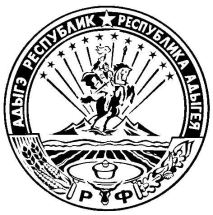 Тел./факс 2-96-06Российская ФедерацияРеспублика Адыгея Администрация муниципального образования «Победенское сельское поселение»385730, п. Тульский,ул. Советская, 42Ответственный исполнитель Программы Администрация Победенского сельского поселенияУчастники  Программы Администрация МО «Майкопский район», Администрация Победенского сельского поселенияПодпрограммы Программы, в том числе федеральные целевые программы-Цели ПрограммыПовышение качества и комфорта городской среды на территории муниципального образования «Победенское сельское поселение», уровня внешнего благоустройства, санитарного содержания дворовых территорий многоквартирных домов;создание комфортных и безопасных условий проживания граждан.Задачи ПрограммыОбеспечение формирования единого облика муниципального образованияУлучшение технического состояния придомовых территорий многоквартирных домов;совершенствование жилищно-коммунального хозяйства;поддержание санитарного порядка.Целевые индикаторы и показатели Программы Количество благоустроенных дворовых территорий;Доля благоустроенных дворовых территорий от общего количества дворовых территорий;Охват населения благоустроенными дворовыми территориями (доля населения, проживающего в жилом фонде с благоустроенными дворовыми территориями от общей численности населения).Срок реализации Программы2018-2022 годыОбъемы бюджетных ассигнований ПрограммыОбщий объем финансирования Программы составит 1499,11 тыс. рублей, в том числе:1349,11тыс.рублей - за счет средств федерального бюджета;150 тыс. рублей - за счет средств местного бюджета.Ожидаемые результаты реализации Программы Увеличение доли отремонтированных дворовых территорий многоквартирных домов и общественных территорий Победенского сельского поселения;улучшение внешнего облика Победенского сельского поселения.№Наименование норматива финансовых затрат по благоустройству, входящих в состав минимального перечня работЕдиница измеренияНормативы финансовых затрат на 1 единицу измерения, с учетом НДС (руб.)2Стоимость ремонта асфальтобетонного покрытия дворовых проездов  100 м2267 867,03Установка светильников с установкой столбов и монтажом кабелей (40 м.)1 шт.54225,04Установка светильников1 шт.12432,05Установка скамеек1 шт.108306Установка урн1 шт.30007Установка контейнеров1 шт.13000№Наименование норматива финансовых затрат по благоустройству, входящих в состав минимального перечня работЕдиница измеренияНормативы финансовых затрат на 1 единицу измерения, с учетом НДС (руб.)1Ремонт и устройство автомобильных парковок (парковочных мест)100м2154 487,02Оборудование детских площадок (по набору оборудования)Шт.Приложение №43Оборудование  спортивных площадок (по набору оборудования)Шт.Приложение №44Ремонт автомобильных дорог, образующих проезды к территориям, прилегающим к многоквартирным домам100м2267 867,05Ремонт и (или) устройство тротуаров 100м233 474,0Ремонт и (или) устройство водоотводных сооружений1м26 873,06Организация площадок для установки мусоросборников (2,5 *10)1 площадка110 340,07Озеленение (посадка деревьев)1 дерево3860,08Озеленение (газоны)100м245 441,0Объемы финансирования муниципальной программы по годам реализации, тыс. рублей20182019202020212022ВСЕГО,1499,110000В том числе:Республиканский  бюджет1349,110000Районный бюджет 00000местный бюджет1500000Фонды00000Внебюджетные источники00000